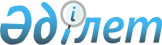 Қазақстан Республикасы Үкіметінің 2000 жылғы 30 маусымдағы N 985 қаулысына өзгеріс енгізу туралыҚазақстан Республикасы Үкіметінің қаулысы 2000 жылғы 30 қыркүйек N 1483
     Қазақстан Республикасының Үкіметі қаулы етеді:
     1. "Дизель отынының экспортына уақытша шектеулер енгізу туралы" 
Қазақстан Республикасы Үкіметінің 2000 жылғы 30 маусымдағы N 985  
 P000985_ 
  
қаулысына (Қазақстан Республикасының ПҮКЖ-ы, 2000 ж., N 27, 326-құжат) 
мынадай өзгеріс енгізілсін:
     1-тармақтағы "1 қазанға" деген сөздер "1 желтоқсанға" деген сөздермен 
ауыстырылсын.
     2. Осы қаулы қол қойылған күнінен бастап күшіне енеді және жариялауға 
жатады.
     
     Қазақстан Республикасының
         Премьер-Министрі
     
     
     
Оқығандар:
     
     Багарова Ж.А.
     Икебаева А.Ж.
     
     
      
      


					© 2012. Қазақстан Республикасы Әділет министрлігінің «Қазақстан Республикасының Заңнама және құқықтық ақпарат институты» ШЖҚ РМК
				